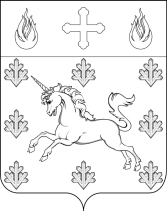 СОВЕТ ДЕПУТАТОВПОСЕЛЕНИЯ СОСЕНСКОЕРЕШЕНИЕ16 сентября 2021 года № 63/1Об утверждении графика заседаний                                                                                  Совета депутатов поселения Сосенское на 4-й квартал 2021 годаВ соответствии с Федеральным законом от 06.10.2003 № 131-ФЗ «Об общих принципах организации местного самоуправления в Российской Федерации», Законом г. Москвы от 06.11.2002 № 56 «Об организации местного самоуправления в городе Москве», руководствуясь Уставом поселения Сосенское, Совет депутатов поселения Сосенское решил:Утвердить график заседаний Совета депутатов поселения Сосенское на 4-й квартал 2021 года (приложение).Настоящее решение вступает в силу со дня его принятия. Опубликовать настоящее решение в бюллетене «Московский муниципальный вестник» и разместить на официальном сайте органов местного самоуправления поселения Сосенское в информационно-телекоммуникационной сети «Интернет».Контроль за исполнением настоящего решения возложить на главу поселения Сосенское Бармашева К.О.Глава поселения Сосенское						       К.О. БармашевПриложение к решению Совета депутатов поселения Сосенскоеот 16.09.2021 № 63/1График заседаний Совета депутатов поселения Сосенское                                            на 4-й квартал 2021 годаДата проведения заседанияМесто проведения заседанияПовестка дня заседания(примерная)21.10.2021п. Коммунарка, ул. Александры Монаховой, двлд. 30, стр.1О внесении изменений и дополнений в Устав поселения Сосенское.О бюджете поселения Сосенское в городе Москве на 2022 год и плановый период 2023 и 2024 годов.О рассмотрении отчета об исполнении бюджета поселения Сосенское в городе Москве за 9 месяцев 2021 года.18.11.2021 п. Коммунарка, ул. Александры Монаховой, двлд. 30, стр.1Об утверждении графика отчетов депутатов Совета депутатов поселения Сосенское перед избирателями и жителями поселения Сосенское об итогах деятельности депутатов за 2021 год. Об обращении в Контрольно-счетную палату Москвы о проведении внешней проверки годового отчета об исполнении бюджета поселения Сосенское за 2021 год.16.12.2021п. Коммунарка, ул. Александры Монаховой, двлд. 30, стр.1Об утверждении графика заседаний Совета депутатов поселения Сосенское на 1-й квартал 2022 года.Об утверждении графика приема населения депутатами Совета депутатов поселения Сосенское в 1 квартале 2022 года.О заслушивании отчета о выполнении плана мероприятий по противодействию коррупции в поселении Сосенское за 2021 год.Об установлении надбавки за особые условия муниципальной службы Главе администрации поселения Сосенское на 2022 год